16.01.2019г. на отделении «ОиПП» проведены  классные часы в группах 104, 302.Тема классного часа: «Творчество В.Высоцкого».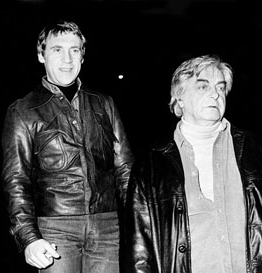   После окончания в 1960 году учебы в школе-студии МХАТа  В.Высоцкий некоторое время работал в театре имени А.С. Пушкина затем в Театре миниатюр. Он играл в эпизодах, в массовке, радости от сцены не получал.  В 1964 году Владимир Высоцкий приходит в Театр на Таганке, который по выражению самого Высоцкого, стал для него "своим театром". Так начался творческий путь Высоцкого в Театре на Таганке. 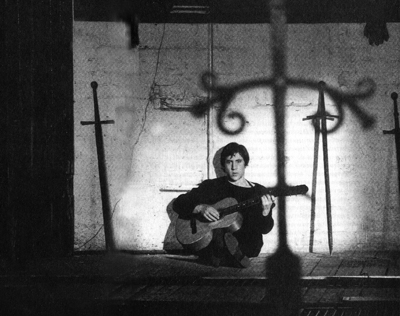 Гамлет, Галилей, Пугачев, Свидригайлов - целая палитра образов, созданных вместе с Юрием Любимовым. Любимов поставит и последний спектакль с Высоцким - прощание Владимира Семеновича со зрителями... Однако в театре не всегда все шло гладко.   Почти отеческое отношение Юрия Любимова к Высоцкому и всегда прощавшиеся ему проступки, вызывали зависть коллег-актеров, за исключением нескольких друзей Высоцкого -    В.Золотухина, А. Демидовой.Данное мероприятие проведено   библиотекарем Л.Н. Коваленко             Во время проведения классного часа  использовались такие методы как: показ презентации.